ПРИЈАВНИ ФОРМУЛАР ЗА ЧЛАНОВЕ ТИМОВА НАЧЕЛСТВА СИС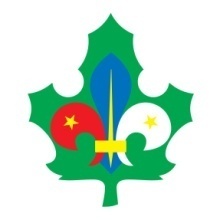 Потпис кандидата			мп			Потпис старешине ОдредаИме и презимеИзвиђачко имеОдред Датум рођењаТелефон еmailМотивацијаTiм за који си заинтересован/аКолико времена недељно можеш да посветиш ?Где живиш?Коју ознаку знања имаш у СИ?Које течајеве и семинаре си завршио/ла?Стручна спрема- смерКоје језике говориш?Којим начинима комуникације владаш?Познавање рада на рачунаруЛичне вештинеУ чему би желео/ла да се усавршаваш?Укратко наведи активности на којима си учествовао/ла у СИ и на којој позицији?Зашто баш тебе да изаберемо?Зашто баш тебе да изаберемо?Мишљење старешине OдредаМишљење старешине Oдреда